Государственные символыВ соответствии с Конституцией Республики Беларусь Государственный флаг, Государственный герб и Государственный гимн являются символами суверенитета страны.Их использование регламентировано законом "О государственных символах Республики Беларусь" от 5 июля 2004 г. № 301-З с изменениями и дополнениями, принятыми в 2006, 2007, 2009, 2015 и 2021 гг.В последнюю редакцию обновленного закона внесены эталонное изображения флага и новые цветовые версии герба. Также с учетом современных эстетических представлений и возможностей, которые появились у художников благодаря компьютерным технологиям, ряд элементов герба прорисованы более детально. При этом идеологическое содержание государственных символов Беларуси остается неизменным.Граждане Республики Беларусь, а также находящиеся на территории Республики Беларусь иностранные граждане и лица без гражданства обязаны уважительно относиться к Государственному флагу Республики Беларусь, Государственному гербу Республики Беларусь и Государственному гимну Республики Беларусь.В Беларуси установлен государственный праздник – День Государственного флага, Государственного герба и Государственного гимна Республики Беларусь, который отмечается ежегодно во 2-е воскресенье мая.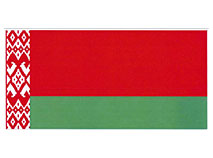 Государственный флаг Республики БеларусьГосударственный флаг Республики Беларусь представляет собой прямоугольное полотнище, состоящее из двух горизонтальных цветных полос: верхней – красного цвета и нижней – зеленого цвета. Отношение ширины полос красного и зеленого цвета – 2:1. Отношение ширины Государственного флага Республики Беларусь к его длине – 1:2. У древка вертикально расположен белорусский национальный орнамент красного цвета на белом поле, составляющем 1/9 длины Государственного флага Республики Беларусь.Государственный флаг Республики Беларусь крепится на древке (флагштоке), которое окрашивается в золотистый (охра) цвет. Отношение ширины Государственного флага Республики Беларусь к длине древка – 1:3.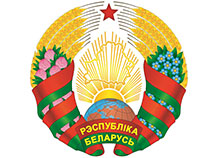 Государственный герб Республики БеларусьГосударственный герб Республики Беларусь представляет собой размещенный в серебряном поле золотой контур Государственной границы Республики Беларусь, наложенный на золотые лучи восходящего над земным шаром солнца. Вверху поля находится пятиконечная красная звезда. Герб обрамлен венком из золотых колосьев, переплетенных справа цветками клевера, слева – цветками льна. Венок трижды перевит с каждой стороны красно-зеленой лентой, в средней части которой в основании Государственного герба Республики Беларусь в две строки начертаны золотом слова "Рэспубліка Беларусь".Государственный герб Республики Беларусь может воспроизводиться в многоцветном, двухцветном и одноцветном (серебряном и золотом) изображении. Случаи помещения многоцветного, двухцветного и одноцветного (серебряного и золотого) изображения Государственного герба Республики Беларусь определяются законодательством.Государственный гимн Республики БеларусьГосударственным гимном Республики Беларусь является произведение на музыку Нестора Соколовского и слова Михаила Климковича и Владимира Коризны.Государственный гимн современной Беларуси сохранил музыкальную основу гимна Белорусской Советской Социалистической Республики. Музыка Нестора Соколовского пользовалась популярностью и уважением людей разных поколений, поэтому и при создании гимна независимой Беларуси было принято решение ее сохранить. Затем был объявлен конкурс на создание текста гимна.Слова Государственного гимна отражают условия развития Республики Беларусь как суверенного, миролюбивого государства, подчеркивают патриотизм и трудолюбие граждан, братское отношение между представителями всех национальностей, проживающих на территории страны.